	В соответствии с Бюджетным кодексом Российской Федерации,  Федеральным законом от 6 октября 2003 года № 131-ФЗ «Об общих принципах организации местного самоуправления в Российской Федерации», Федеральным законом Российской Федерации от 7 февраля 2011 года № 6-ФЗ «Об общих принципах организации и деятельности контрольно-счетных органов субъектов Российской Федерации и муниципальных образований», Федеральным законом Российской Федерации от 1 июля 2021 года № 255-ФЗ «О внесении изменений в Федеральный закон «Об общих принципах организации и деятельности контрольно-счетных органов субъектов Российской Федерации и муниципальных образований», Законом Приморского края от 14 июля 2008 года № 288-КЗ «О сроке полномочий и гарантиях осуществления полномочий депутата, члена выборного органа местного самоуправления, выборного должностного лица местного самоуправления в Приморском крае», Законом Приморского края от 9 августа 2021 года № 1139-КЗ «О внесении изменений в приложение 1 к закону Приморского края «О реестре должностей муниципальной службы в Приморском крае», руководствуясь Уставом Дальнереченского городского округа, Дума Дальнереченского городского округа РЕШИЛА:1. Внести в решение Думы Дальнереченского городского округа от 09.12.2021 № 121 «Об утверждении Положения о размерах и условиях оплаты труда лиц, замещающих муниципальные должности в органах местного самоуправления Дальнереченского городского округа» (далее -  Положение) следующие изменения:1.1. в пункте 2.5 раздела 2 Положения слова «на ежемесячные, ежеквартальные и дополнительные выплаты, на единовременную выплату при предоставлении отпуска, материальную помощь» заменить словами «на ежемесячные и ежеквартальные дополнительные выплаты, на единовременную выплату и материальную помощь при предоставлении отпуска»;1.2. в пункте 4 раздела 3 Положения слова «единовременной денежной выплаты» заменить словами «единовременной выплаты»;1.3. в пункте 6 раздела 3 Положения слова «надбавки к денежному вознаграждению» заменить словами «надбавки к ежемесячному денежному вознаграждению»;1.4. в приложении 1 к Положению слова «Приложение 1 к Положению «Об утверждении Положения об оплате труда муниципальных служащих в Дальнереченском городском округе», утвержденному решением Думы Дальнереченского городского округа от 09.12.2021 № 121 заменить словами «Приложение 1 к Положению о размерах и условиях оплаты труда лиц, замещающих муниципальные должности в органах местного самоуправления Дальнереченского городского округа, утвержденному решением Думы Дальнереченского городского округа от 09.12.2021 № 121»;1.5. пункт 4 Решения изложить в следующей редакции: «4. Настоящее решение вступает в силу после его официального опубликования (обнародования), но не ранее 01 января 2022 года».	2. Настоящее решение подлежит обнародованию. 3. Настоящее решение вступает в силу со дня его обнародования.Глава Дальнереченского городского округа                                                                            С.В. Старков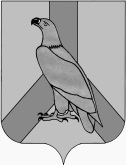 ДУМА ДАЛЬНЕРЕЧЕНСКОГОГОРОДСКОГО ОКРУГАПРИМОРСКОГО КРАЯРЕШЕНИЕДУМА ДАЛЬНЕРЕЧЕНСКОГОГОРОДСКОГО ОКРУГАПРИМОРСКОГО КРАЯРЕШЕНИЕДУМА ДАЛЬНЕРЕЧЕНСКОГОГОРОДСКОГО ОКРУГАПРИМОРСКОГО КРАЯРЕШЕНИЕ28 апреля 2022 г.г. Дальнереченск              № 51О внесении изменений и дополнений в решение Думы Дальнереченского городского округа от 09.12.2021 № 121 «Об утверждении Положения о размерах и условиях оплаты труда лиц, замещающих муниципальные должности в органах местного самоуправления Дальнереченского городского округа»